Ek: Tercih seçimlerinde; 2,3,4 olması durumunda danışman, ana bilim dalı başkanlığı onayı, patent, yeni teknik, materyal ve metotların materyal, gizlilik ile ilgili belgelerin eklenmesi gerekmektedir.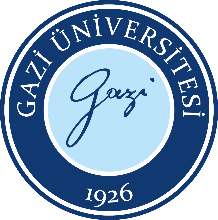 Bilişim EnstitüsüKütüphane ve Dokümantasyon Daire Başkanlığı Tez Teslim / Erişim İzin FormuBilişim EnstitüsüKütüphane ve Dokümantasyon Daire Başkanlığı Tez Teslim / Erişim İzin FormuDoküman No:Doküman No:Ortak – 7Bilişim EnstitüsüKütüphane ve Dokümantasyon Daire Başkanlığı Tez Teslim / Erişim İzin FormuBilişim EnstitüsüKütüphane ve Dokümantasyon Daire Başkanlığı Tez Teslim / Erişim İzin FormuYayın Tarihi:Yayın Tarihi:24.06.2022Bilişim EnstitüsüKütüphane ve Dokümantasyon Daire Başkanlığı Tez Teslim / Erişim İzin FormuBilişim EnstitüsüKütüphane ve Dokümantasyon Daire Başkanlığı Tez Teslim / Erişim İzin FormuRevizyon Tarihi:Revizyon Tarihi:Bilişim EnstitüsüKütüphane ve Dokümantasyon Daire Başkanlığı Tez Teslim / Erişim İzin FormuBilişim EnstitüsüKütüphane ve Dokümantasyon Daire Başkanlığı Tez Teslim / Erişim İzin FormuRevizyon No:Revizyon No:Bilişim EnstitüsüKütüphane ve Dokümantasyon Daire Başkanlığı Tez Teslim / Erişim İzin FormuBilişim EnstitüsüKütüphane ve Dokümantasyon Daire Başkanlığı Tez Teslim / Erişim İzin FormuSayfa:Sayfa:1/11- Öğrenci No1- Öğrenci No2- Adı Soyadı2- Adı Soyadı3- Danışmanı3- Danışmanı4- Ana Bilim Dalı4- Ana Bilim Dalı5- Tezin Türü5- Tezin Türü          Tezli Yüksek Lisans          Tezli Yüksek Lisans          Tezli Yüksek Lisans          Tezli Yüksek Lisans       Doktora       Doktora6- Tezin Konusu6- Tezin KonusuTercihYükseköğretim Kurulu Başkanlığı Lisansüstü Tezlerin Elektronik Ortamda Toplanması, Düzenlenmesi ve Erişime Açılmasına İlişkin YönergeYükseköğretim Kurulu Başkanlığı Lisansüstü Tezlerin Elektronik Ortamda Toplanması, Düzenlenmesi ve Erişime Açılmasına İlişkin YönergeYükseköğretim Kurulu Başkanlığı Lisansüstü Tezlerin Elektronik Ortamda Toplanması, Düzenlenmesi ve Erişime Açılmasına İlişkin YönergeYükseköğretim Kurulu Başkanlığı Lisansüstü Tezlerin Elektronik Ortamda Toplanması, Düzenlenmesi ve Erişime Açılmasına İlişkin YönergeYükseköğretim Kurulu Başkanlığı Lisansüstü Tezlerin Elektronik Ortamda Toplanması, Düzenlenmesi ve Erişime Açılmasına İlişkin YönergeYükseköğretim Kurulu Başkanlığı Lisansüstü Tezlerin Elektronik Ortamda Toplanması, Düzenlenmesi ve Erişime Açılmasına İlişkin YönergeYükseköğretim Kurulu Başkanlığı Lisansüstü Tezlerin Elektronik Ortamda Toplanması, Düzenlenmesi ve Erişime Açılmasına İlişkin Yönerge1. (…)MADDE 5– (1) Ulusal Tez Merkezi, enstitü ve fakülteler tarafından Tez Otomasyon Sistemine yüklenen tezlerin bibliyografik bilgilerini kontrol eder, kataloglama kurallarına göre düzenler, konu başlıklarını belirler ve tam metin olarak internet üzerinden erişime açar.MADDE 5– (1) Ulusal Tez Merkezi, enstitü ve fakülteler tarafından Tez Otomasyon Sistemine yüklenen tezlerin bibliyografik bilgilerini kontrol eder, kataloglama kurallarına göre düzenler, konu başlıklarını belirler ve tam metin olarak internet üzerinden erişime açar.MADDE 5– (1) Ulusal Tez Merkezi, enstitü ve fakülteler tarafından Tez Otomasyon Sistemine yüklenen tezlerin bibliyografik bilgilerini kontrol eder, kataloglama kurallarına göre düzenler, konu başlıklarını belirler ve tam metin olarak internet üzerinden erişime açar.MADDE 5– (1) Ulusal Tez Merkezi, enstitü ve fakülteler tarafından Tez Otomasyon Sistemine yüklenen tezlerin bibliyografik bilgilerini kontrol eder, kataloglama kurallarına göre düzenler, konu başlıklarını belirler ve tam metin olarak internet üzerinden erişime açar.MADDE 5– (1) Ulusal Tez Merkezi, enstitü ve fakülteler tarafından Tez Otomasyon Sistemine yüklenen tezlerin bibliyografik bilgilerini kontrol eder, kataloglama kurallarına göre düzenler, konu başlıklarını belirler ve tam metin olarak internet üzerinden erişime açar.MADDE 5– (1) Ulusal Tez Merkezi, enstitü ve fakülteler tarafından Tez Otomasyon Sistemine yüklenen tezlerin bibliyografik bilgilerini kontrol eder, kataloglama kurallarına göre düzenler, konu başlıklarını belirler ve tam metin olarak internet üzerinden erişime açar.MADDE 5– (1) Ulusal Tez Merkezi, enstitü ve fakülteler tarafından Tez Otomasyon Sistemine yüklenen tezlerin bibliyografik bilgilerini kontrol eder, kataloglama kurallarına göre düzenler, konu başlıklarını belirler ve tam metin olarak internet üzerinden erişime açar.2. (…)MADDE 6– (1) Lisansüstü tezle ilgili patent başvurusu yapılması veya patent alma sürecinin devam etmesi durumunda, tez danışmanının önerisi ve enstitü anabilim dalının uygun görüşü üzerine enstitü veya fakülte yönetim kurulu iki yıl süre ile tezin erişime açılmasının ertelenmesine karar verebilir.MADDE 6– (1) Lisansüstü tezle ilgili patent başvurusu yapılması veya patent alma sürecinin devam etmesi durumunda, tez danışmanının önerisi ve enstitü anabilim dalının uygun görüşü üzerine enstitü veya fakülte yönetim kurulu iki yıl süre ile tezin erişime açılmasının ertelenmesine karar verebilir.MADDE 6– (1) Lisansüstü tezle ilgili patent başvurusu yapılması veya patent alma sürecinin devam etmesi durumunda, tez danışmanının önerisi ve enstitü anabilim dalının uygun görüşü üzerine enstitü veya fakülte yönetim kurulu iki yıl süre ile tezin erişime açılmasının ertelenmesine karar verebilir.MADDE 6– (1) Lisansüstü tezle ilgili patent başvurusu yapılması veya patent alma sürecinin devam etmesi durumunda, tez danışmanının önerisi ve enstitü anabilim dalının uygun görüşü üzerine enstitü veya fakülte yönetim kurulu iki yıl süre ile tezin erişime açılmasının ertelenmesine karar verebilir.MADDE 6– (1) Lisansüstü tezle ilgili patent başvurusu yapılması veya patent alma sürecinin devam etmesi durumunda, tez danışmanının önerisi ve enstitü anabilim dalının uygun görüşü üzerine enstitü veya fakülte yönetim kurulu iki yıl süre ile tezin erişime açılmasının ertelenmesine karar verebilir.MADDE 6– (1) Lisansüstü tezle ilgili patent başvurusu yapılması veya patent alma sürecinin devam etmesi durumunda, tez danışmanının önerisi ve enstitü anabilim dalının uygun görüşü üzerine enstitü veya fakülte yönetim kurulu iki yıl süre ile tezin erişime açılmasının ertelenmesine karar verebilir.MADDE 6– (1) Lisansüstü tezle ilgili patent başvurusu yapılması veya patent alma sürecinin devam etmesi durumunda, tez danışmanının önerisi ve enstitü anabilim dalının uygun görüşü üzerine enstitü veya fakülte yönetim kurulu iki yıl süre ile tezin erişime açılmasının ertelenmesine karar verebilir.3. (…)MADDE 6– (2) Yeni teknik, materyal ve metotların kullanıldığı, henüz makaleye dönüşmemiş veya patent gibi yöntemlerle korunmamış ve internetten paylaşılması durumunda 3. Şahıslara veya kurumlara haksız kazanç imkanı oluşturabilecek bilgi ve bulguları içeren tezler hakkında tez danışmanının önerisi ve enstitü anabilim dalının uygun görüşü üzerine enstitü veya fakülte yönetim kurulunun gerekçeli kararı ile altı ayı aşmamak üzere tezin erişime açılması engellenebilir.MADDE 6– (2) Yeni teknik, materyal ve metotların kullanıldığı, henüz makaleye dönüşmemiş veya patent gibi yöntemlerle korunmamış ve internetten paylaşılması durumunda 3. Şahıslara veya kurumlara haksız kazanç imkanı oluşturabilecek bilgi ve bulguları içeren tezler hakkında tez danışmanının önerisi ve enstitü anabilim dalının uygun görüşü üzerine enstitü veya fakülte yönetim kurulunun gerekçeli kararı ile altı ayı aşmamak üzere tezin erişime açılması engellenebilir.MADDE 6– (2) Yeni teknik, materyal ve metotların kullanıldığı, henüz makaleye dönüşmemiş veya patent gibi yöntemlerle korunmamış ve internetten paylaşılması durumunda 3. Şahıslara veya kurumlara haksız kazanç imkanı oluşturabilecek bilgi ve bulguları içeren tezler hakkında tez danışmanının önerisi ve enstitü anabilim dalının uygun görüşü üzerine enstitü veya fakülte yönetim kurulunun gerekçeli kararı ile altı ayı aşmamak üzere tezin erişime açılması engellenebilir.MADDE 6– (2) Yeni teknik, materyal ve metotların kullanıldığı, henüz makaleye dönüşmemiş veya patent gibi yöntemlerle korunmamış ve internetten paylaşılması durumunda 3. Şahıslara veya kurumlara haksız kazanç imkanı oluşturabilecek bilgi ve bulguları içeren tezler hakkında tez danışmanının önerisi ve enstitü anabilim dalının uygun görüşü üzerine enstitü veya fakülte yönetim kurulunun gerekçeli kararı ile altı ayı aşmamak üzere tezin erişime açılması engellenebilir.MADDE 6– (2) Yeni teknik, materyal ve metotların kullanıldığı, henüz makaleye dönüşmemiş veya patent gibi yöntemlerle korunmamış ve internetten paylaşılması durumunda 3. Şahıslara veya kurumlara haksız kazanç imkanı oluşturabilecek bilgi ve bulguları içeren tezler hakkında tez danışmanının önerisi ve enstitü anabilim dalının uygun görüşü üzerine enstitü veya fakülte yönetim kurulunun gerekçeli kararı ile altı ayı aşmamak üzere tezin erişime açılması engellenebilir.MADDE 6– (2) Yeni teknik, materyal ve metotların kullanıldığı, henüz makaleye dönüşmemiş veya patent gibi yöntemlerle korunmamış ve internetten paylaşılması durumunda 3. Şahıslara veya kurumlara haksız kazanç imkanı oluşturabilecek bilgi ve bulguları içeren tezler hakkında tez danışmanının önerisi ve enstitü anabilim dalının uygun görüşü üzerine enstitü veya fakülte yönetim kurulunun gerekçeli kararı ile altı ayı aşmamak üzere tezin erişime açılması engellenebilir.MADDE 6– (2) Yeni teknik, materyal ve metotların kullanıldığı, henüz makaleye dönüşmemiş veya patent gibi yöntemlerle korunmamış ve internetten paylaşılması durumunda 3. Şahıslara veya kurumlara haksız kazanç imkanı oluşturabilecek bilgi ve bulguları içeren tezler hakkında tez danışmanının önerisi ve enstitü anabilim dalının uygun görüşü üzerine enstitü veya fakülte yönetim kurulunun gerekçeli kararı ile altı ayı aşmamak üzere tezin erişime açılması engellenebilir.4. (…)MADDE 7– (1) Ulusal çıkarları veya güvenliği ilgilendiren, emniyet, istihbarat, savunma ve güvenlik, sağlık vb. konulara ilişkin lisansüstü tezlerle ilgili gizlilik kararı, tezin yapıldığı kurum tarafından verilir. Kurum ve kuruluşlarla yapılan işbirliği protokolü çerçevesinde hazırlanan lisansüstü tezlere ilişkin gizlilik kararı ise, ilgili kurum ve kuruluşun önerisi ile enstitü veya fakültenin uygun görüşü üzerine üniversite yönetim kurulu tarafından verilir. Gizlilik kararı verilen tezler Yükseköğretim Kuruluna bildirilir.MADDE 7– (1) Ulusal çıkarları veya güvenliği ilgilendiren, emniyet, istihbarat, savunma ve güvenlik, sağlık vb. konulara ilişkin lisansüstü tezlerle ilgili gizlilik kararı, tezin yapıldığı kurum tarafından verilir. Kurum ve kuruluşlarla yapılan işbirliği protokolü çerçevesinde hazırlanan lisansüstü tezlere ilişkin gizlilik kararı ise, ilgili kurum ve kuruluşun önerisi ile enstitü veya fakültenin uygun görüşü üzerine üniversite yönetim kurulu tarafından verilir. Gizlilik kararı verilen tezler Yükseköğretim Kuruluna bildirilir.MADDE 7– (1) Ulusal çıkarları veya güvenliği ilgilendiren, emniyet, istihbarat, savunma ve güvenlik, sağlık vb. konulara ilişkin lisansüstü tezlerle ilgili gizlilik kararı, tezin yapıldığı kurum tarafından verilir. Kurum ve kuruluşlarla yapılan işbirliği protokolü çerçevesinde hazırlanan lisansüstü tezlere ilişkin gizlilik kararı ise, ilgili kurum ve kuruluşun önerisi ile enstitü veya fakültenin uygun görüşü üzerine üniversite yönetim kurulu tarafından verilir. Gizlilik kararı verilen tezler Yükseköğretim Kuruluna bildirilir.MADDE 7– (1) Ulusal çıkarları veya güvenliği ilgilendiren, emniyet, istihbarat, savunma ve güvenlik, sağlık vb. konulara ilişkin lisansüstü tezlerle ilgili gizlilik kararı, tezin yapıldığı kurum tarafından verilir. Kurum ve kuruluşlarla yapılan işbirliği protokolü çerçevesinde hazırlanan lisansüstü tezlere ilişkin gizlilik kararı ise, ilgili kurum ve kuruluşun önerisi ile enstitü veya fakültenin uygun görüşü üzerine üniversite yönetim kurulu tarafından verilir. Gizlilik kararı verilen tezler Yükseköğretim Kuruluna bildirilir.MADDE 7– (1) Ulusal çıkarları veya güvenliği ilgilendiren, emniyet, istihbarat, savunma ve güvenlik, sağlık vb. konulara ilişkin lisansüstü tezlerle ilgili gizlilik kararı, tezin yapıldığı kurum tarafından verilir. Kurum ve kuruluşlarla yapılan işbirliği protokolü çerçevesinde hazırlanan lisansüstü tezlere ilişkin gizlilik kararı ise, ilgili kurum ve kuruluşun önerisi ile enstitü veya fakültenin uygun görüşü üzerine üniversite yönetim kurulu tarafından verilir. Gizlilik kararı verilen tezler Yükseköğretim Kuruluna bildirilir.MADDE 7– (1) Ulusal çıkarları veya güvenliği ilgilendiren, emniyet, istihbarat, savunma ve güvenlik, sağlık vb. konulara ilişkin lisansüstü tezlerle ilgili gizlilik kararı, tezin yapıldığı kurum tarafından verilir. Kurum ve kuruluşlarla yapılan işbirliği protokolü çerçevesinde hazırlanan lisansüstü tezlere ilişkin gizlilik kararı ise, ilgili kurum ve kuruluşun önerisi ile enstitü veya fakültenin uygun görüşü üzerine üniversite yönetim kurulu tarafından verilir. Gizlilik kararı verilen tezler Yükseköğretim Kuruluna bildirilir.MADDE 7– (1) Ulusal çıkarları veya güvenliği ilgilendiren, emniyet, istihbarat, savunma ve güvenlik, sağlık vb. konulara ilişkin lisansüstü tezlerle ilgili gizlilik kararı, tezin yapıldığı kurum tarafından verilir. Kurum ve kuruluşlarla yapılan işbirliği protokolü çerçevesinde hazırlanan lisansüstü tezlere ilişkin gizlilik kararı ise, ilgili kurum ve kuruluşun önerisi ile enstitü veya fakültenin uygun görüşü üzerine üniversite yönetim kurulu tarafından verilir. Gizlilik kararı verilen tezler Yükseköğretim Kuruluna bildirilir.Telif Hakkı Anlaşması:     Bu anlaşma ile Tez çalışmamın, Gazi Üniversitesi Kütüphane ve Dokümantasyon Daire Başkanlığı tarafından her türlü elektronik formatta arşivlenmesine ve kullanıma sunulmasına, tüm mülkiyet ve patent hakları ile tezimin tümü veya bir bölümü ile gelecekte yapacağım çalışmaların (makale, kitap, vb.) kullanım haklarını elimde tutmak koşuluyla izin veriyorum.Telif Hakkı Anlaşması:     Bu anlaşma ile Tez çalışmamın, Gazi Üniversitesi Kütüphane ve Dokümantasyon Daire Başkanlığı tarafından her türlü elektronik formatta arşivlenmesine ve kullanıma sunulmasına, tüm mülkiyet ve patent hakları ile tezimin tümü veya bir bölümü ile gelecekte yapacağım çalışmaların (makale, kitap, vb.) kullanım haklarını elimde tutmak koşuluyla izin veriyorum.Telif Hakkı Anlaşması:     Bu anlaşma ile Tez çalışmamın, Gazi Üniversitesi Kütüphane ve Dokümantasyon Daire Başkanlığı tarafından her türlü elektronik formatta arşivlenmesine ve kullanıma sunulmasına, tüm mülkiyet ve patent hakları ile tezimin tümü veya bir bölümü ile gelecekte yapacağım çalışmaların (makale, kitap, vb.) kullanım haklarını elimde tutmak koşuluyla izin veriyorum.Telif Hakkı Anlaşması:     Bu anlaşma ile Tez çalışmamın, Gazi Üniversitesi Kütüphane ve Dokümantasyon Daire Başkanlığı tarafından her türlü elektronik formatta arşivlenmesine ve kullanıma sunulmasına, tüm mülkiyet ve patent hakları ile tezimin tümü veya bir bölümü ile gelecekte yapacağım çalışmaların (makale, kitap, vb.) kullanım haklarını elimde tutmak koşuluyla izin veriyorum.Telif Hakkı Anlaşması:     Bu anlaşma ile Tez çalışmamın, Gazi Üniversitesi Kütüphane ve Dokümantasyon Daire Başkanlığı tarafından her türlü elektronik formatta arşivlenmesine ve kullanıma sunulmasına, tüm mülkiyet ve patent hakları ile tezimin tümü veya bir bölümü ile gelecekte yapacağım çalışmaların (makale, kitap, vb.) kullanım haklarını elimde tutmak koşuluyla izin veriyorum.Telif Hakkı Anlaşması:     Bu anlaşma ile Tez çalışmamın, Gazi Üniversitesi Kütüphane ve Dokümantasyon Daire Başkanlığı tarafından her türlü elektronik formatta arşivlenmesine ve kullanıma sunulmasına, tüm mülkiyet ve patent hakları ile tezimin tümü veya bir bölümü ile gelecekte yapacağım çalışmaların (makale, kitap, vb.) kullanım haklarını elimde tutmak koşuluyla izin veriyorum.Telif Hakkı Anlaşması:     Bu anlaşma ile Tez çalışmamın, Gazi Üniversitesi Kütüphane ve Dokümantasyon Daire Başkanlığı tarafından her türlü elektronik formatta arşivlenmesine ve kullanıma sunulmasına, tüm mülkiyet ve patent hakları ile tezimin tümü veya bir bölümü ile gelecekte yapacağım çalışmaların (makale, kitap, vb.) kullanım haklarını elimde tutmak koşuluyla izin veriyorum.Telif Hakkı Anlaşması:     Bu anlaşma ile Tez çalışmamın, Gazi Üniversitesi Kütüphane ve Dokümantasyon Daire Başkanlığı tarafından her türlü elektronik formatta arşivlenmesine ve kullanıma sunulmasına, tüm mülkiyet ve patent hakları ile tezimin tümü veya bir bölümü ile gelecekte yapacağım çalışmaların (makale, kitap, vb.) kullanım haklarını elimde tutmak koşuluyla izin veriyorum.…./…./202……./…./202……./…./202……./…./202…İmzaAdı SoyadıİmzaAdı SoyadıİmzaAdı SoyadıİmzaAdı Soyadı